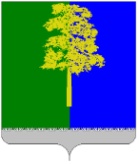 Муниципальное образование Кондинский районХанты-Мансийского автономного округа – ЮгрыАДМИНИСТРАЦИЯ КОНДИНСКОГО РАЙОНАРАСПОРЯЖЕНИЕНа основании распоряжения администрации Кондинского района от 18 марта 2019 года № 161-р «О создании муниципального казенного учреждения «Центр бухгалтерского учета Кондинского района»:1. Внести в распоряжение администрации Кондинского района от 10 июля     2017 года № 416-р «О распределении обязанностей между заместителями главы Кондинского района» следующие изменения:В приложении к распоряжению подпункт 6.1 изложить в следующей редакции:«6.1. Имеет в ведении следующие структурные подразделения администрации Кондинского района, учреждение:комитет по финансам и налоговой политике;архивный отдел;отдел записи актов гражданского состояния;муниципальное казенное учреждение «Центр бухгалтерского учета Кондинского района».».2. Управлению кадровой политики администрации Кондинского района ознакомить с данным распоряжением заместителя главы Кондинского района                            под роспись.3. Распоряжение разместить на официальном сайте органов местного самоуправления Кондинского района Ханты-Мансийского автономного                         округа - Югры.4. Контроль за выполнением распоряжения оставляю за собой.кщ/Банк документов/Распоряжения 2019от 22 апреля 2019 года№ 290-рпгт. МеждуреченскийО внесении изменений в распоряжение администрации Кондинского района от 10 июля 2017 года № 416-р «О распределении обязанностей между заместителями главы Кондинского района»Исполняющий обязанности главы районаА.А.Яковлев